Вопросы для участников 7-8 классаПодборка вопросов к викторине "Знатоки Земли Сибирской", включают вопросы из области краеведения, географии и экологии Томской областиНачало формыЭти источники подземных вод отличаются тем, что надстраивают себе русло выше поверхности земли, а не вглубь ее. Являются памятниками природы Томской области. Назовите что это за источники?Какое дерево и за что первые русские переселенцы в Сибири нарекли «деревом-коровой», или «хлебным деревом»? Город Томск увековечен не только в летописях историков, но и астрономов. Первой причиной стал взрыв сверхновой звезды нашей Галактики, который был зафиксирован Иоганном Кеплером 9 октября 1604 года – невидимая до того землянам рядовая звезда по своей яркости в момент взрыва может превзойти блеск всех других звезд. В это время в далекой и малоизвестной европейцам Сибири третий день продолжался большой праздник. Была освящена новая крепость, поставленная на реке Томи по указу государя всея Руси Бориса Годунова. А какова вторая причина, которая 6 февраля 1993 года связала имя нашего города с Космосом? В городе Томске есть памятник Ермаку - казачьему атаману, историческому завоевателю Сибири для Русского государства. Где он расположен и чем он уникален? Какая из современных улиц ранее называлась Мухинской, в честь томского разбойника по кличке «Муха»? Томск славится своей деревянной архитектурой, очень красивы и искусны наличники деревянных домов. Оформление окна русских домов служило не только украшением, но и призвано было защищать дом от проникновения в него «тьмы и навьев». Расположение узоров наличника и их внешний вид были неслучайны: оформление окна отражало своеобразную картину мира русских людей. Что обозначали символы верхней и нижней части наличника?В оконной резьбе часто встречаются эти символы, как они называются и отчего оберегают жителей дома?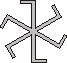 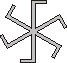 Именно ЭТА наука изучает происхождение, содержание, закономерности развития и правила написания географических названий местности. Назовите науку.Первый академический исследователь Сибири, ботаник, этнограф; автор труда «Флора Сибири». Многие виды растений содержат фамилию этого ученого в латинском названии, в том числе и один из видов лиственницы-самой северной древесной породы. Назовите Имя и Фамилию этого человека.Одна из самых крупных птиц, обитающих на территории Евразийского материка. Ее вес достигает 6 кг, длина тела 90 см, а размах крыльев 1,4 метра. Обитает в хвойных и смешанных лесах, в том числе, Сибири. Свое имя птица получила из-за того, что в брачный сезон настолько поглощена своим пением, что не замечает и не слышит ничего вокруг. Назовите, на гербе какого района Томской области изображена эта птица?В конце 18 века в России это ископаемое называли «горным маслом», затем «каменным маслом», сейчас оно имеет название, пришедшее из персидского языка. А по сути, представляет собой смесь углеводородов в различных пропорциях. Для экономики Сибирского региона это ископаемое имеет огромное значение. Что же это?Существует несколько версий происхождения названия этого региона. По одной из них – татарское слово «чибэр», что в переводе означает «красивое» могло дать имя региону. По другой – происхождение связывают с названием этнической группы «сипыр» (сёпыр, сабир), которая жила в районе нынешнего Тобольска. Около 77 % территории России занято этой географической областью. Назовите её. В мае 2018 года в Томске был открыт памятник-копилка для сбора средств бездомным животным. Что это за скульптура и где она расположена? Это вечнозеленое растение получило особое признание в Сибири. Оно содержит множество витаминов, а также вещества, замедляющие процесс старения. Родственником его является известный в Ю-В Азии, Америке, Европе - рододендрон, украшающий скверы многих городов, а также вереск. Добывают плоды этого растения с помощью особого прибора. Что это за растение? Как называется самая старая улица Томска?Адрес электронной почты ФИО участника Школа, класс